City of SadievilleP.O. Box 129, 605 Pike Street Sadieville, Kentucky 40370AGENDASPECIAL CITY MEETING MONDAY, DECEMBER 18, 2023 – 2:00 P.M.CITY HALLCALL TO ORDERMOMENT OF SILENCEROLL CALL/DETERMINATION OF QUORUMREGULAR MEETING APPROVAL, NOVEMBER 27, 2023FINANCIAL REPORTS APPROVALEAGLE BEND DRAINAGE DITCHWEBSITE RENEWALQUICKBOOKS RENEWALKMCA DUESBAD DEBT ADJOURNMENT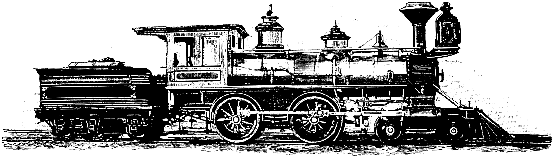 